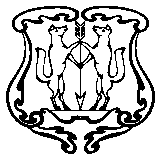 АДМИНИСТРАЦИЯ ГОРОДА ЕНИСЕЙСКАКрасноярского края                                     ПОСТАНОВЛЕНИЕ                             «_19_»_11__2015г.                    г. Енисейск                                             № 216 -пОб утверждении стоимости 1кв.м. общей  площади жилья  по г. Енисейску для расчета размера социальных выплат на приобретение (строительство) жилья, предоставляемых молодым семьям на 2016 год          В соответствии с Постановлением Правительства Российской Федерации от 17.12.2010 N 1050 "О федеральной целевой программе "Жилище" на 2011 - 2015 годы" в рамках реализации подпрограммы «Улучшение жилищных условий отдельных категорий граждан, проживающих на территории Красноярского края» на 2014-2017 годы государственной программы Красноярского края «Создание условий для обеспечения доступным и комфортным жильем граждан Красноярского края», утвержденной постановлением Правительства Красноярского края от 30.09.2013 года № 514-п, руководствуясь ст. 44, 46 Устава города Енисейска, ПОСТАНОВЛЯЮ:          1.  Норматив стоимости одного квадратного метра общей площади жилья по городу Енисейску для определения размера социальных выплат на приобретение (строительство) жилья в размере 28002,00 рублей на 4-й квартал 2015 года, утвержденный постановлением администрации города Енисейска от 08.10.2015 №169-п, считать действующим нормативом стоимости одного квадратного метра общей площади жилья по городу Енисейску на 2016 год для приобретения (строительства) жилых помещений, в соответствии с Постановлением Правительства Российской Федерации от 17.12.2010 N 1050 "О федеральной целевой программе "Жилище" на 2011 - 2015 годы" в рамках реализации подпрограммы «Улучшение жилищных условий отдельных категорий граждан, проживающих на территории Красноярского края» на 2014-2017 годы государственной программы Красноярского края «Создание условий для обеспечения доступным и комфортным жильем граждан Красноярского края», утвержденной постановлением Правительства Красноярского края от 30.09.2013 года № 514-п.          2. Контроль за  выполнением настоящего постановления возложить на заместителя главы города по социальным вопросам Н.В. Черемных.         3. Настоящее постановление вступает в силу с момента его подписания.Глава  города                                                                                                И.Н. Антипов Устиненко Александра Васильевна8 (39 195) 2-24-00